 Government  ArchitectureInformation management roles and responsibilitiesFinalJune 2016V2.0.0PUBLICDocument detailsContact for enquiries and proposed changesAll enquiries regarding this document should be directed in the first instance to:Queensland Government Chief Information Office
qgcio@qgcio.qld.gov.auAcknowledgementsThis version of the Information management roles and responsibilities guideline was developed and updated by Queensland Government Chief Information Office.Feedback was also received from a number of agencies, which was greatly appreciated.CopyrightInformation management roles and responsibilities guidelineCopyright © The State of Queensland (Queensland Government Chief Information Office) 2016Licence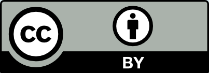 This work is licensed under a Creative Commons Attribution 4.0 International licence. To view the terms of this licence, visit http://creativecommons.org/licenses/by/4.0/. For permissions beyond the scope of this licence, contact qgcio@qgcio.qld.gov.au. To attribute this material, cite the Queensland Government Chief Information Office. The licence does not apply to any branding or images. Information securityThis document has been security classified using the Queensland Government Information Security Classification Framework (QGISCF) as PUBLIC and will be managed according to the requirements of the QGISCF.Contents1	Introduction	41.1	Purpose	41.2	Audience	41.3	Scope	42	Background	53	Responsibilities associated with information management	53.1	Legal owner	63.2	Information asset owner – accountable officer	63.3	Delegated officers	63.4	Information asset custodian/s	63.5	Governance	73.6	Management	73.7	Implementation	73.8	Awareness	7Appendix A	Overview of information management roles and responsibilities	8Appendix B	Notional organisational roles and responsibilities associated with information management	9Appendix C	Information management, information security and ICT roles and responsibilities	13Introduction PurposeThis guideline provides information and advice for Queensland Government departments to consider when implementing the policy requirements of the Information asset custodianship (IS44) policy. These guidelines do not form the mandatory component of the policy and are for information only. While some information communicates other mandatory obligations which may be relevant in the context of the policy (e.g. legislation), departments are strongly recommended to further investigate these obligations in light of their own business requirements, and seek legal/expert advice where necessary.This guideline specifies generic roles and responsibilities that may be required to support effective information management in an agency. Agencies may use this guideline as a point of reference and starting point for the development of information management roles specific to the agency.AudienceThis document is primarily intended for officers involved in the management, support and governance of information assets including:chief information officers (CIO)information management directorsinformation ownersinformation custodiansenterprise information managersinformation managersdata managersinformation security officersmembers of the information steering committeemembers of the information management forum.Scope In scopeThis guideline relates to the information layer of the QGEA and applies to all Queensland Government agencies. It provides guidance on typical roles in agencies that are required to facilitate the effective management of an agency’s information resources.Out of scopeThis guideline is not a framework for information management and does not include detailed processes required to facilitate effective information management.  Information security related matters are dealt with in Information Security (IS18) governance guidelines.BackgroundAll identified information assets within an organisation should be managed as corporate assets. While Queensland Government information assets are owned by the State of , individuals are assigned and made accountable for the management, custodianship and operational support of information assets.This guideline provides an overview of the roles that may need to be considered to effectively manage an agency’s information resources.Responsibilities associated with information managementThere are a number of roles and responsibilities within each agency which are crucial to the effective management and use of information assets. Figure 1 below shows the roles and responsibilities that are typical to agencies and consistent with the definitions used in the QGEA. A more detailed illustration of information management roles and responsibilities is provided in appendix A.Figure 1 – Information management roles and responsibilitiesLegal ownerWithin government, all legal ownership and associated rights and entitlements are vested in the State of . However, in practice, the State acts through the officers of the legislature, judiciary or the public service. These are referred to as the delegated owners. At an intellectual property level, beneficial use delegations do not apply when the public entity represents the State of  and has the power to deal with assets under its enabling legislation. That is, the public sector owner is deemed to be acting as the State in relation to assets.Information asset owner – accountable officerThe recognised officer who is identified as having the authority and accountability under legislation, regulation or policy, for the collection and management of information assets on behalf of the State of , is usually the chief executive officer (CEO).An accountable officer may delegate the operational responsibility for information assets to the delegated owner and information custodians.The accountable officer may:approve the ICT and information and information security management strategic directionapprove information management policies, standards and guidelinesapprove forward work plans and supporting business cases relating to ICT investments.Delegated officersThese are officers within an agency who may be responsible for defining the information asset and information management requirements on behalf of the accountable officer. The delegated officers may include the CIO and the director, information management and/or other managerial officers. The delegated officers are responsible for processes and practices supporting the management and flow of information.Information asset custodian/sThe recognised officer is responsible for implementing and maintaining information assets according to the rules approved by the owner – to ensure proper quality, security, integrity, correctness, consistency, privacy, confidentiality and accessibility throughout its lifecycle. A custodian will be responsible for specific classifications or categorisations of data and is accountable for the delegated assets in their care. In the majority of cases a custodian utilises information and/or data managers to handle the day-to-day activities associated with the custody of information assets and the data they contain.In essence, the information asset custodian ensures a coordinated and documented approach to the quality assurance process of information asset management.There may be multiple custodians depending on the size and complexity of an organisation, for example a human resource manager may be responsible for all job-related information, while a facilities director may be responsible for all physical asset information. Each identified information asset however only has a single custodian. The role of an information asset custodian will vary in line with department and client business requirements. However there is always only one custodian defined for each information asset.Irrespective of the complexity of an organisation, all information assets should be managed closely with individuals made accountable for ensuring information asset custodian procedures are followed. Departments should ensure that information asset custodianship responsibilities are assigned to a role, not a physical person, so that they are maintained over time.Governance Information governance is the system by which the current and future use of information and its management is directed and controlled through a system of policies, procedures, standards and guidelines.  Departments are required to either:  establish a body responsible for information governance (the body)assign responsibility for information to an existing body (for example the information steering committee).Further information on the roles and responsibilities of information governance bodies is provided in the Implementing information governance guideline available at the Queensland Government Enterprise Architecture 2.0 website.ManagementA department’s information resources should be managed as a corporate asset with the objective to align with the strategic direction of the agency. Effective management includes overseeing and developing policies, practices, resources, systems and any associated information technology infrastructure to maximise the access and use of a department’s information resources. The overall aim is to maximise business effectiveness and delivery of services.They provide support and leadership to officers and assist other staff responsible for managing information resources on a day-to-day basis.ImplementationImplementation is focussed on the efficient and effective operation of the process, practices and systems associated with ensuring information assets are developed, classified, accessed, maintained, managed and protected to meet departmental requirements and support business needs and service delivery.AwarenessOngoing education and awareness of all employees in the importance of information security, is central to successful information management. The agency should ensure that all employees who create, process or handle information have a clear understanding of the agency classification policies and procedures and of their responsibilities. Education and awareness programs will likely vary across an agency and between agencies and depend on the type of work and types of information dealt with. For further more details on this aspect of information management consult Queensland Government Information security classification framework.Overview of information management roles and responsibilitiesNotional organisational roles and responsibilities associated with information managementInformation steering committeeThe agency information steering committee may be responsible for:endorsing the ICT and information management strategic directionendorsing information management policies, standards and guidelinesendorsing information security management policies, standards and guidelinesendorsing forward work plans and supporting business cases relating to ICT investmentsoverseeing the implementation/progress of custodianship in the agencyensuring custodianship responsibilities are effectively undertaken across all agency data and information themesensuring that standards relating to custodianship activities are uniformly appliedtaking steps to ensure user satisfaction with information access policies and arrangementsreporting to the agency executive on appropriate custodianship delegationsrecommending continuance of custodianship delegations (amalgamate and - see information governance guidelines).Information governance bodyRefer to the implementing information governance guideline.Information management forumAn information management forum may be responsible for:reviewing, on an annual basis, the appropriateness of the agency data or information themes/classifications and the effectiveness of the agency custodianship processes and responsibilitiesreporting on custodianship issues to the director, information management, and the information steering committeeassisting the information steering committee in establishing future directions for information managementensuring that information management strategy complements general business and service delivery.Chief information officer (CIO) The CIO ensures that strategic planning processes are undertaken so that information requirements and supporting systems and infrastructure are aligned to legislative requirements and strategic goals. The CIO oversees the development of tools, systems and information technology infrastructure to maximise the access and use of an agency’s information resources.Responsibilities of the CIO include, but are not limited to:interpreting the business and information needs and wants of the organisation and translating them into ICT initiativessetting the strategic direction for information and communications technology and information managementensuring that ICT and information management investment is aligned to the strategic goals of the agencyensuring that information security policies and governance practices are established to maintain the quality and integrity of the agency’s information resources and supporting ICT systemsensuring that projects and initiatives are aligned and coordinated to deliver the best valueensuring ICT planning is integrated into business planningidentifying opportunities for information sharing and cross collaboration on projects and initiatives.Director, information managementThe director, information management ensures that the information resources of an agency are managed as a corporate asset and assists in establishing the strategic direction of information management for the agency. They provide support and leadership to officers and other directors responsible for managing information resources on a day-to-day basis.The director, information management may:provide specialist advice relating to information management practicescontribute to the strategic direction of information management within the agencycoordinate the development and implementation of information management practices, including policies, standards, guidelines and proceduresassist business units to define and understand their responsibilities in relation to information managementassist business units to identify their information needs and requirementswork with the CIO to plan and implement systems to effectively manage the agency’s information assets. information managerThese officers are delegated information asset managers and support the director, information management in the effective management and operation of information management practices and process across the organisation. Depending on the complexity of the organisation there may be a number of enterprise information managers. Since much of their work is associated with effective governance and supporting business direction it may be appropriate to place such roles at manager level in business or corporate services. Responsibilities of the enterprise information managers include but are not limited to:ensuring effective governance arrangements are in place including: ensure all departmental information assets are logged in asset registerensure that governance bodies identify strategic information assetsensure allocation of appropriate attributes for at least all strategic information assets ensure proactive management of identified strategic information assets through the information lifecycleensure all new business initiatives consider use of existing information assets prior to creation of new information assets.ensuring that strategic directions and intent are maintainedensuring that information management practices and process are supportive of business direction and servicesengaging with business stakeholders to identify areas in which effective information management can lead to overall business improvementcontributing to the information planning and assisting in establish longer term goals and objectivesassisting the information management forum or governance body in decision-making process in areas of information management.Information asset officersInformation asset officers are responsible for:maintaining a register of the information asset holdings of an agencyensuring that the ownership and custodianship details of an asset are consistent across all registries which contain that asset, for example, ensuring that the listing of the owner and custodian of an information asset is the same in the Register of Statistics as in the ICT Baseline Information Registerimplementing and maintaining information assets according to the rules set by the delegated owners in the information management policies, guidelines and standardsclassifying or categorising information assets ensuring that they are collected, maintained and made accessible according to agency specifications and prioritiesengaging with users and operational areas to: define data to be capturedset standards for data capture and maintenance that permits interoperability of the dataensuring provision of metadata records to a set standard and format that is consistent with IS34 Metadataworking with the information security officer to ensure the security, confidentiality, and privacy of data that is consistent with Information Privacy Act 2009, and Health Service Act 1991 and IS18 Information securityensuring the quality and integrity of the dataengaging with key stakeholders so that the greatest level of access to information is availableensuring that access to information conforms to relevant corporate and whole-of-Government policies and standards that are consistent with IS33 Information access and pricingengaging with users to ensure that the supply of data meets demand requirementsprotecting the intellectual property interests of the agency and the data custodian’s obligations to owners of intellectual property used by the agency by ensuring consistency with QGEA guideline on intellectual property.Data managerAn officer or a service provider who is assigned to perform one or more activities associated with the day-to-day interpretation, management, operation and support of data. Data managers may have physical custody of the data, but are typically not assigned any formal custodial responsibilities. Data managers may provide support for data used in multiple information assets and therefore serve multiple custodians. Examples include: librarians, database administrators, ICT service providers, records managers, archivists and commercial data sources.Information security officer Detailed information on the roles and responsibilities of the information security officer can be found in IS18 – Implementing internal information security governance.Information management, information security and ICT roles and responsibilitiesSecurity classificationPUBLICPUBLICPUBLICPUBLICPUBLICPUBLICDate of review of security classificationJune 2016June 2016June 2016June 2016June 2016June 2016AuthorityQueensland Government Chief Information OfficerQueensland Government Chief Information OfficerQueensland Government Chief Information OfficerQueensland Government Chief Information OfficerQueensland Government Chief Information OfficerQueensland Government Chief Information OfficerAuthorQueensland Government Chief Information OfficeQueensland Government Chief Information OfficeQueensland Government Chief Information OfficeQueensland Government Chief Information OfficeQueensland Government Chief Information OfficeQueensland Government Chief Information OfficeDocumentation statusWorking draftConsultation releaseFinal version